МУНИЦИПАЛЬНОЕ ОБРАЗОВАНИЕБЕРЕЗОВСКИЙ РАЙОНХанты-Мансийский автономный округ – ЮграАДМИНИСТРАЦИЯ БЕРЕЗОВСКОГО РАЙОНАКОМИТЕТ ОБРАЗОВАНИЯот «05» апреля 2016 г.					                                                     №  960                                                                            Директору МКУ «Служба технического обеспечения деятельности органов местного самоуправления муниципального образования Березовский район»                                                                                                                                             Л.В. АндриевскихО размещении на сайте информация о комплектовании муниципальных дошкольных образовательных учреждений Березовского района в 2016 годуКомитет образования администрации Березовского района просит разместить информацию «О комплектовании дошкольных образовательных учреждений Березовского района в 2016 году» на официальном сайте администрации Березовского района в разделе «Социальная сфера», «Образование».Приложение: 2 л., 1 экз. и электронная копия.Председатель                                                                                                   Н.В.ПрожогаСОГЛАСОВАНОЗаведующий отделом общего образованияО.В.Поленова14.04.2016 Исполнитель:ведущий специалист  отдела общего образования Гунько Ж.В.(34674) 22687Приложение к письму комитета образования Информация о комплектовании муниципальных дошкольных образовательных учреждений в 2016 годуС 16 мая по 31 августа 2015 года в Березовском районе начинает свою работу комиссия по комплектованию групп в дошкольные образовательные учреждения на 2016- 2017 учебный год. Комплектование будет осуществляться  на основании Постановления администрации  Березовского района  от 14.11.2011 № 1622 «Об утверждении положения «О порядке комплектования детьми дошкольного возраста муниципальных дошкольных образовательных учреждений и дошкольных групп  муниципальных образовательных учреждений  для детей дошкольного и младшего школьного возраста Березовского района», решения Думы Березовского района  от 22.12.2011 года № 133 «Об утверждении перечня граждан, пользующихся внеочередным и первоочередным правом получения места в муниципальных дошкольных учреждениях, реализующих основную общеобразовательную программу дошкольного образования на территории Березовского района».Очередность детей на получение места в дошкольные образовательные учреждения Березовского района на 13 апреля 2016 года составляет 820 заявлений (дети от 0-8 лет). Приказом комитета образования от  02.03.2016 года  № 55-ОД «Об организации работы комиссии по комплектованию групп в муниципальные дошкольные образовательные учреждения Березовского района» утверждено 526 мест: 441 место  в группы полного дня и 82 места в группы кратковременного пребывания.План приема детей в дошкольные образовательные учреждения Березовского района на 2016-2017 учебный годДля расширения  доступности дошкольного образования для детей дошкольного возраста,  комитетом образования администрации Березовского района принимаются следующие меры: 1.Планируется открытие 6 групп кратковременного пребывания в дошкольных образовательных учреждениях (пгт.Игрим, п.Светлый, п.Хулимсунт, п.Сосьва).2. Совместно с КОУ «Березовская школа-интернат для детей с ограниченными возможностями в здоровье» осуществляется комплектование групп для детей с ограниченными возможностями в здоровье.3.Ведется работа по открытию семейных групп на базе дошкольных образовательных учреждениях.4.Во всех дошкольных образовательных учреждениях открыты консультативные пункты для оказания методической, психолого-педагогической, диагностической  и консультативной помощи родителям (законным представителям), обеспечивающим получение детьми дошкольного образования в форме семейного образования. В данных пунктах родители (законные представители) могут получить консультацию по вопросам воспитания и обучения детей дошкольного возраста.Основным условием обеспечения доступности дошкольного образования является расширение сети дошкольных образовательных учреждений.В декабре 2015г. введен в эксплуатацию новый детский сад в п.Сосьва на 45 мест.На территории Березовского района продолжается строительство 2-х объектов дошкольных образовательных учреждений:детский сад «Кораблик» в п.Березово на 300 мест;детский сад с.Саранпауль на 60 мест. Введение в эксплуатацию данных объектов позволят ликвидировать очередность детей в возрасте от 1,5-7 лет.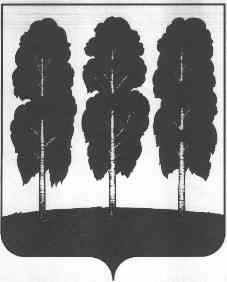 628140,  ул. Астраханцева, 32,  пгт. Берёзово,Ханты-Мансийский автономный округ - Югра,Тюменская областьТелефон: (34674) 2-17-31E-mail: komobrazbrz@berezovo.ruВозрастная  группа/год рождения детейот  0 до 1 года (2016г.р.)от 1-2 лет(2015г.р.)от  2-3 лет(2014г.р.)от 3-4 лет (2013г.р.)от 4-5 лет(2012г.р.)от 5-6 лет(2011г.р.)от  6-7 лет(2010г.р.)очередность2420632619348(отложен спрос)15(отложен спрос)8(отложен спрос) Возрастная  группа/год рождения детейс 1,5-2 лет(2015г.р.)от  2-3 лет(2014г.р.)от 3-4 лет (2013г.р.)от 4-5 лет(2012г.р.)от 5-6 лет(2011г.р.)от  6-7- лет(2010г.р.)Количество меств группы полного дня415121548158Количество меств группы кратковременного пребывания42400000